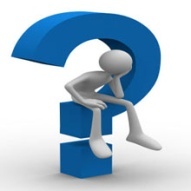   2        ÚČTOVÁNÍ A OCEŇOVÁNÍ ZÁSOBPříklad 1 – Účtování zásob způsobem APříklad 2 – Účtování zásob způsobem B Příklad 3 – Oceňování zásob – PSC Příklad 4 – Účetní případy k datu účetní uzávěrkyPříklad 5 – Sklad materiálu  Příklad 1 – Zásoby způsobem A Účetní jednotka účtuje o zásobách způsobem A, je neplátcem DPH a v listopadu 2022 měla tyto účetní případy v oblasti zásob. Doplňte předkontace a také chybějící částky. Sklad materiálu A – kancelářský papír – počáteční stav 10 000 KčStanovte konečný stav na účtu sklad materiáluSklad zboží Počáteční stav na skladu zboží je 6 241 Kč. Stanovte konečný stav na účtu sklad zboží Zásoba materiálu a prodej Příklad 2 – Zásoby – způsob B Veřejná obchodní společnost se rozhodla účtovat o zásobách způsobem B, je neplátcem DPH. Doplňte chybějící částky a účetní předkontace. Vypočítejte konečný stav na skladu materiálu a zboží k datu účetní závěrky.Příklad 3 – Oceňování zásob – Pevná skladní cena PS stav zásob zboží je tvořen z níže uvedených dodávek: 100 ks zboží za nákupní cenu 5 Kč/ks 100 ks zboží za nákupní cenu 7 Kč/ks100 ks zboží za nákupní cenu 6.50 Kč/ks Pevná skladní cena (PSC) byla stanovena na 6 Kč/ks. Celková výše vedlejších pořizovacích nákladů je 500 Kč. Stanovte počáteční stav a zaúčtujte níže uvedené účetní případy. Zásoby jsou účtovány způsobem A, účetní jednotka je neplátce DPH.MD 	132.1	                 D 	  MD 	132.2	                    D     MD  132.3                       DMD 			       D 	  MD 			         D     MD                                   DMD 			       D 	  MD 			         D     MD                                   DPříklad 4 – Účetní operace v oblasti zásob k datu účetní uzávěrkyPan Vlastimil je individuálním podnikatelem (podniká v oblasti nákupu a prodeje nápojů), který vede účetnictví. K datu účetní závěrky proběhly tyto skutečnosti. Zaúčtujte případné inventarizační rozdíly. Skutečný stav na skladu minerálních vod je 500 ks (cena za 1 ks 20 Kč). Dle skladní karty má být konečný stav 550 ks. Manko do normy přirozených úbytků je 40 Kč (2 ks),Skutečný stav na skladu ovocného džusu je 400 ks (cena za 1 ks 15 Kč). Dle skladní karty má být konečný stav 390 ks. Manko do normy přirozených úbytků je 30 Kč (2 ks),Skutečný stav na skladu sirupů je 140 ks. Dle skladní karty má být konečný stav 140 ks. Příklad 5 – Sklad materiálu Zaúčtujte níže uvedené účetní případy spojené s účtováním materiálu – plastových lahví – u obchodní společnosti Voda, a.s. Stanovte případný inventarizační rozdíl. Skutečný stav na skladu k datu účetní závěrky je 22 800 ks (jedna láhev stojí 2 Kč). Počáteční stav na skladu je 30 000 ks. Zásoby jsou účtovány způsobem A.Zaúčtování inventarizačního rozdíluSkutečný stav			 Stav dle skladní karty 	Inventarizační rozdíl 		     Voda, a.s. zakoupila v prosinci tohoto roku kancelářský papír (materiál). Dodavatel zapomněl přiložit fakturu, zaslal ji až během ledna následujícího roku.  Na základě telefonického hovoru s dodavatelem je cena dodávky 15 000 Kč. ČísloTextČástkaMDD1.FAP za pořízení materiálu 66 0002.ID - doprava materiálu zajištěna vnitropodnikově – ve vlastní režii 5003.VPD – nákup pohonných hmot pro firemní vozidlo 5004.Příjemka – převod materiálu na sklad 5.VBÚ – úhrada dodavatelské faktury za materiál6.Výdejka – výdej materiálu ze skladu 20 0007.ID – škoda na materiálu 1 0008.ID – tvorba opravné položky k zásobě materiálu2 000BruttoKorekceNetto Materiál ČísloTextČástkaMDD1. VBÚ – zaplacena záloha dodavateli na zboží5 5002. Dodavatelská faktura za nákup zboží11 6603.ID - vyúčtování zálohy 5 5004.VBÚ – doplatek rozdílu mezi zálohou a skutečnou výši závazku5.Příjemka – zboží převedeno na sklad 6.Na základě darovací smlouvy nabyla společnost zásobu zboží – ihned převedena na sklad 10 0007.Výdejka – vyskladnění zboží v důsledku prodeje5 0008.Vystavená faktura za prodej zboží7 000ČísloTextČástkaMDD1.Sledovaná účetní jednotka se rozhodla změnit strukturu své výroby a v důsledku tohoto kroku vyskladnila nepotřebný materiál ze skladu, který dále prodá – výdejka 12 0002.Vystavená faktura (FAV) za prodej nepotřebného materiálu8 000ČísloTextČástkaMDD1.15. 2 – nákup materiálu v hotovosti - VPD10 0002.11. 6 – nákup zboží na fakturu 5 0003.6. 9 – výdej zboží ze skladu v důsledku prodeje2 0004. 6. 9 – vystavená faktura za prodej zboží 3 0005.30. 9. – dodavatelská faktura za materiál 15 0006. 30. 9. – VPD – doprava materiálu 2 0007.30. 9. – příjemka – materiál převzat na sklad17 0008.15. 10. – výdej materiálu ze skladu – spotřeba pro účely další výroby10 0009.31. 12. – převod PS materiálu do nákladů12 00010.31. 12. – převod PS zboží do nákladů 10 00011.31. 12. – KS materiálu odúčtován z nákladů12.31. 12. – KS zboží odúčtován z nákladů číslotextčástka MDD1.Nákup 200 ks zboží na fakturu za cenu 5.50 Kč/ks (zboží bylo převedeno na sklad)1 100 2.Faktura za dopravu zboží 200  3.Vyskladněno a na fakturu prodáno 200 ks zboží (prodejní cena za 1 ks 9 Kč) Výdejka - vyskladnění v nákupní ceněFAV - prodej v prodejní ceně 4.Nákup 50 ks zboží na fakturu za cenu 6.50 Kč/ks (zboží bylo převedeno na sklad)5.Vyskladněno a v hotovosti prodáno 100 ks zboží (prodejní cena za 1 ks 9 Kč) Výdejka - vyskladnění v nákupní ceněPPD - prodej v prodejní ceněČísloTextČástkaMDD1.Výdejka – výdej 1 000 ks obalů2 0002.Výdejka – z důvodu poškození vyskladněno 500 ks lahví 1 0003.Výdejka – výdej 200 ks obalů z důvodu prodeje jinému výrobci minerálních vod 4004. Výdejka – výdej 6 000 ks obalů12 000ČísloTextČástkaMDD1.Nákup materiálu (kancelářského papíru)15 0002.Příjemka – převod na sklad 15 0003.FAP za nákup materiálu 15 000